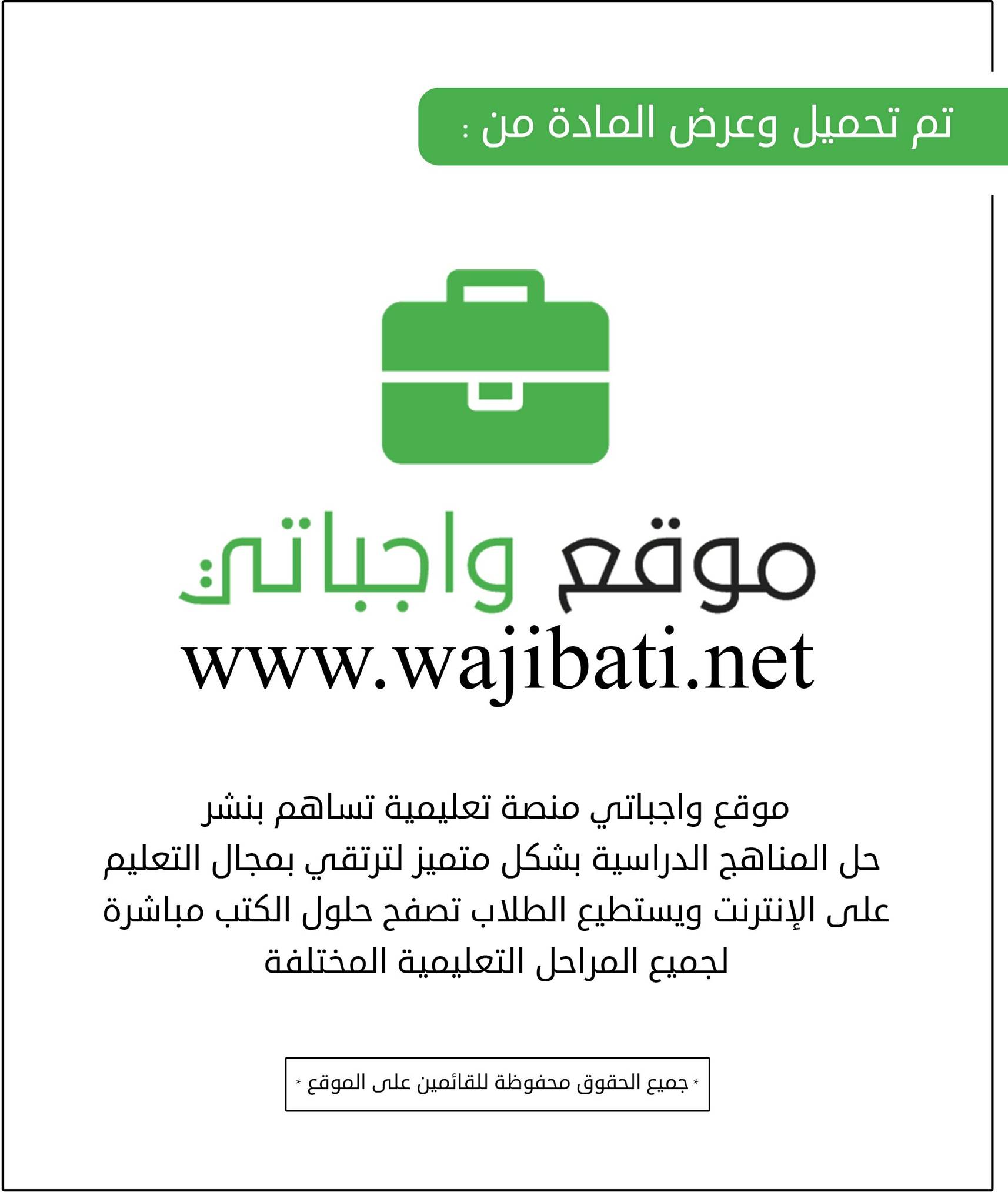   توزيع منهج مادة    (   الرياضيات )    للصف  (  الخامس الابتدائي )  –   الفصل الدراسي الثاني -   العام الدراسي  (1440-1441هـ )    توزيع منهج مادة    (   الرياضيات )    للصف  (  الخامس الابتدائي )  –   الفصل الدراسي الثاني -   العام الدراسي  (1440-1441هـ )    توزيع منهج مادة    (   الرياضيات )    للصف  (  الخامس الابتدائي )  –   الفصل الدراسي الثاني -   العام الدراسي  (1440-1441هـ )    توزيع منهج مادة    (   الرياضيات )    للصف  (  الخامس الابتدائي )  –   الفصل الدراسي الثاني -   العام الدراسي  (1440-1441هـ )    توزيع منهج مادة    (   الرياضيات )    للصف  (  الخامس الابتدائي )  –   الفصل الدراسي الثاني -   العام الدراسي  (1440-1441هـ )    توزيع منهج مادة    (   الرياضيات )    للصف  (  الخامس الابتدائي )  –   الفصل الدراسي الثاني -   العام الدراسي  (1440-1441هـ )    توزيع منهج مادة    (   الرياضيات )    للصف  (  الخامس الابتدائي )  –   الفصل الدراسي الثاني -   العام الدراسي  (1440-1441هـ )    توزيع منهج مادة    (   الرياضيات )    للصف  (  الخامس الابتدائي )  –   الفصل الدراسي الثاني -   العام الدراسي  (1440-1441هـ )    توزيع منهج مادة    (   الرياضيات )    للصف  (  الخامس الابتدائي )  –   الفصل الدراسي الثاني -   العام الدراسي  (1440-1441هـ )    توزيع منهج مادة    (   الرياضيات )    للصف  (  الخامس الابتدائي )  –   الفصل الدراسي الثاني -   العام الدراسي  (1440-1441هـ )    توزيع منهج مادة    (   الرياضيات )    للصف  (  الخامس الابتدائي )  –   الفصل الدراسي الثاني -   العام الدراسي  (1440-1441هـ )    توزيع منهج مادة    (   الرياضيات )    للصف  (  الخامس الابتدائي )  –   الفصل الدراسي الثاني -   العام الدراسي  (1440-1441هـ )  الأسبوع24/5/144128/5/1441الأسبوع1/6/14415/6/1441الأسبوع8/6/144112/6/1441الأسبوع15/6/144119/6/14411التهئيةإستراتيجية  (فرز المفاهيم +   أعواد المثلجات + التدريس التبادلي)المتوسط الحسابي والوسيط والمنوالإستراتيجية  (العمل الجماعي +   الألعاب والألغاز  + خرائط المفاهيم)استقصاء حل المسألةإستراتيجية  (أسئلة البطاقات +    المسابقات  + مثلث الاستماع)التمثيل بالأعمدة إستراتيجية  (فرز المفاهيم +   مثلث الاستماع + فكر,زاوج,شارك)التهئيةإستراتيجية  (فرز المفاهيم +   أعواد المثلجات + التدريس التبادلي)المتوسط الحسابي والوسيط والمنوالإستراتيجية  (العمل الجماعي +   الألعاب والألغاز  + خرائط المفاهيم)استقصاء حل المسألةإستراتيجية  (أسئلة البطاقات +    المسابقات  + مثلث الاستماع)التمثيل بالأعمدة إستراتيجية  (فرز المفاهيم +   مثلث الاستماع + فكر,زاوج,شارك)2استكشاف الاحتمال والكسورإستراتيجية  (التدريس التبادلي + العمل الجماعي + فرز المفاهيم)الاحتمالإستراتيجية  (أعواد المثلجات +   خرائط المفاهيم + مثلث الاستماع)الاحتمال والكسورإستراتيجية  (القبعات الست +   المسابقات + أسئلة البطاقات)خطة حل المسألةإستراتيجية  (من أنا  + الكرسي الساخن  + القصة)استكشاف الاحتمال والكسورإستراتيجية  (التدريس التبادلي + العمل الجماعي + فرز المفاهيم)الاحتمالإستراتيجية  (أعواد المثلجات +   خرائط المفاهيم + مثلث الاستماع)الاحتمال والكسورإستراتيجية  (القبعات الست +   المسابقات + أسئلة البطاقات)خطة حل المسألةإستراتيجية  (من أنا  + الكرسي الساخن  + القصة)3عد النواتجإستراتيجية  (القبعات الست +   الرؤوس المرقمة + مسرح العرائس)اختبار الفصلإستراتيجية  (أسئلة البطاقات +    المسابقات  + مثلث الاستماع)القواسم والمضاعفاتإستراتيجية  (مسرح العرائس +   لعب الأدوار  + فرز المفاهيم)القواسم المشتركةإستراتيجية  (خرائط المفاهيم +   الكرسي الساخن  + القصة)عد النواتجإستراتيجية  (القبعات الست +   الرؤوس المرقمة + مسرح العرائس)اختبار الفصلإستراتيجية  (أسئلة البطاقات +    المسابقات  + مثلث الاستماع)القواسم والمضاعفاتإستراتيجية  (مسرح العرائس +   لعب الأدوار  + فرز المفاهيم)القواسم المشتركةإستراتيجية  (خرائط المفاهيم +   الكرسي الساخن  + القصة)4الأعداد الأولية والأعداد غير الأوليةإستراتيجية  (فكر,زاوج,شارك +   البطاقات المروحية + الرؤوس المرقمة)الكسور المتكافئةإستراتيجية  (مسرح العرائس +   لعب الأدوار  + فرز المفاهيم)تبسيط الكسورإستراتيجية  (من أنا +   العمل الجماعي + الألعاب والألغاز )الأعداد الأولية والأعداد غير الأوليةإستراتيجية  (فكر,زاوج,شارك +   البطاقات المروحية + الرؤوس المرقمة)الكسور المتكافئةإستراتيجية  (مسرح العرائس +   لعب الأدوار  + فرز المفاهيم)تبسيط الكسورإستراتيجية  (من أنا +   العمل الجماعي + الألعاب والألغاز )الأسبوع22/6/144126/6/1441الأسبوع29/6/14413/7/1441الأسبوع6/7/144110/7/1441الأسبوع13/7/144117/7/14415خطة حل المسألةإستراتيجية  (حوض السمك +   التدريس التبادلي + أعواد المثلجات)المضاعفات المشتركةإستراتيجية  (فرز المفاهيم +   من أنا + حوض السمك)مقارنة الكسور الاعتياديةإستراتيجية  (المسابقات +    مثلث الاستماع + القبعات الست)اختبار الفصلإستراتيجية  (من أنا +   العمل الجماعي + الألعاب والألغاز )خطة حل المسألةإستراتيجية  (حوض السمك +   التدريس التبادلي + أعواد المثلجات)المضاعفات المشتركةإستراتيجية  (فرز المفاهيم +   من أنا + حوض السمك)مقارنة الكسور الاعتياديةإستراتيجية  (المسابقات +    مثلث الاستماع + القبعات الست)اختبار الفصلإستراتيجية  (من أنا +   العمل الجماعي + الألعاب والألغاز )6استكشاف جمع الكسور المتشابهةإستراتيجية  (الألعاب والألغاز  +   مسرح العرائس + التدريس التبادلي)جمع الكسور المتشابهةإستراتيجية  (من أنا +   العمل الجماعي + الألعاب والألغاز )استكشاف طرح الكسور المتشابهةإستراتيجية  (حوض السمك +   خرائط المفاهيم  + أسئلة البطاقات)طرح الكسور المتشابهةإستراتيجية  (أسئلة البطاقات +    المسابقات  + مثلث الاستماع)استكشاف جمع الكسور غير المتشابهةإستراتيجية  (فرز المفاهيم +   أعواد المثلجات + التدريس التبادلي)استكشاف جمع الكسور المتشابهةإستراتيجية  (الألعاب والألغاز  +   مسرح العرائس + التدريس التبادلي)جمع الكسور المتشابهةإستراتيجية  (من أنا +   العمل الجماعي + الألعاب والألغاز )استكشاف طرح الكسور المتشابهةإستراتيجية  (حوض السمك +   خرائط المفاهيم  + أسئلة البطاقات)طرح الكسور المتشابهةإستراتيجية  (أسئلة البطاقات +    المسابقات  + مثلث الاستماع)استكشاف جمع الكسور غير المتشابهةإستراتيجية  (فرز المفاهيم +   أعواد المثلجات + التدريس التبادلي)7جمع الكسور المتشابهةإستراتيجية  (فرز المفاهيم +   مثلث الاستماع + فكر,زاوج,شارك)استكشاف طرح الكسور غير المتشابهةإستراتيجية  (الألعاب والألغاز  +   مسرح العرائس + التدريس التبادلي)طرح الكسور الغير متشابههإستراتيجية  (فرز المفاهيم +   أعواد المثلجات + التدريس التبادلي)مهارة حل المسألةإستراتيجية  (القبعات الست +   مثلث الاستماع + المسابقات)اختبار الفصل9  إستراتيجية  (أسئلة البطاقات +   المسابقات + حوض السمك)جمع الكسور المتشابهةإستراتيجية  (فرز المفاهيم +   مثلث الاستماع + فكر,زاوج,شارك)استكشاف طرح الكسور غير المتشابهةإستراتيجية  (الألعاب والألغاز  +   مسرح العرائس + التدريس التبادلي)طرح الكسور الغير متشابههإستراتيجية  (فرز المفاهيم +   أعواد المثلجات + التدريس التبادلي)مهارة حل المسألةإستراتيجية  (القبعات الست +   مثلث الاستماع + المسابقات)اختبار الفصل9  إستراتيجية  (أسئلة البطاقات +   المسابقات + حوض السمك)8تهيئة الفصل10إستراتيجية  (فكر,زاوج,شارك +   خرائط المفاهيم + الرؤوس المرقمة)استكشاف المسطرة المتريهإستراتيجية  (فرز المفاهيم +   من أنا + حوض السمك)وحدات الطولإستراتيجية  (القبعات الست +   المسابقات + أسئلة البطاقات)مهارة حل المسألةإستراتيجية  (البطاقات المروحية + مسرح العرائس  + المسابقات)تهيئة الفصل10إستراتيجية  (فكر,زاوج,شارك +   خرائط المفاهيم + الرؤوس المرقمة)استكشاف المسطرة المتريهإستراتيجية  (فرز المفاهيم +   من أنا + حوض السمك)وحدات الطولإستراتيجية  (القبعات الست +   المسابقات + أسئلة البطاقات)مهارة حل المسألةإستراتيجية  (البطاقات المروحية + مسرح العرائس  + المسابقات)الأسبوع20/7/144124/7/1441الأسبوع27/7/14412/8/1441الأسبوع5/8/14419/8/1441الأسبوع12/8/144116/8/14419وحدات الكتلهإستراتيجية  (من أنا  + الكرسي الساخن  + القصة)وحدات السعهإستراتيجية  (البطاقات المروحية + مسرح العرائس  + المسابقات)وحدات الزمنإستراتيجية  (الألعاب والألغاز  +   مسرح العرائس + التدريس التبادلي)استقصاء حل المسألةإستراتيجية  (فرز المفاهيم +   أعواد المثلجات + التدريس التبادلي)وحدات الكتلهإستراتيجية  (من أنا  + الكرسي الساخن  + القصة)وحدات السعهإستراتيجية  (البطاقات المروحية + مسرح العرائس  + المسابقات)وحدات الزمنإستراتيجية  (الألعاب والألغاز  +   مسرح العرائس + التدريس التبادلي)استقصاء حل المسألةإستراتيجية  (فرز المفاهيم +   أعواد المثلجات + التدريس التبادلي)10حساب الزمن المنقضيإستراتيجية  (فكر,زاوج,شارك +   البطاقات المروحية + الرؤوس المرقمة)اختبار الفصل10إستراتيجية  (مسرح العرائس +   لعب الأدوار  + فرز المفاهيم)تهيئة الفصل11إستراتيجية  (حوض السمك +   خرائط المفاهيم  + أسئلة البطاقات)مفردات هندسيةإستراتيجية  (المسابقات +    مثلث الاستماع + القبعات الست)حساب الزمن المنقضيإستراتيجية  (فكر,زاوج,شارك +   البطاقات المروحية + الرؤوس المرقمة)اختبار الفصل10إستراتيجية  (مسرح العرائس +   لعب الأدوار  + فرز المفاهيم)تهيئة الفصل11إستراتيجية  (حوض السمك +   خرائط المفاهيم  + أسئلة البطاقات)مفردات هندسيةإستراتيجية  (المسابقات +    مثلث الاستماع + القبعات الست)11خطة حل المسالةإستراتيجية  (المسابقات +    مثلث الاستماع + القبعات الست)الأشكال الرباعيةإستراتيجية  (من أنا +   العمل الجماعي + الألعاب والألغاز )الهندسة : الأزواج المرتبةإستراتيجية  (خرائط المفاهيم +   الكرسي الساخن  + القصة)الجبر والهندسة : تمثيل الدوالإستراتيجية  (خرائط المفاهيم +   الكرسي الساخن  + القصة)خطة حل المسالةإستراتيجية  (المسابقات +    مثلث الاستماع + القبعات الست)الأشكال الرباعيةإستراتيجية  (من أنا +   العمل الجماعي + الألعاب والألغاز )الهندسة : الأزواج المرتبةإستراتيجية  (خرائط المفاهيم +   الكرسي الساخن  + القصة)الجبر والهندسة : تمثيل الدوالإستراتيجية  (خرائط المفاهيم +   الكرسي الساخن  + القصة)12الانسحاب في المستوى الإحداثيإستراتيجية  (المسابقات +    مثلث الاستماع + القبعات الست)الانعكاس في المستوى الإحداثي إستراتيجية  (خرائط المفاهيم +   الكرسي الساخن  + القصة)الدوران في المستوى الإحداثيإستراتيجية  (حوض السمك +   التدريس التبادلي + أسئلة البطاقات)اختبار الفصل11إستراتيجية  (من أنا  + الكرسي الساخن  + القصة)الانسحاب في المستوى الإحداثيإستراتيجية  (المسابقات +    مثلث الاستماع + القبعات الست)الانعكاس في المستوى الإحداثي إستراتيجية  (خرائط المفاهيم +   الكرسي الساخن  + القصة)الدوران في المستوى الإحداثيإستراتيجية  (حوض السمك +   التدريس التبادلي + أسئلة البطاقات)اختبار الفصل11إستراتيجية  (من أنا  + الكرسي الساخن  + القصة)الأسبوع19/8/144123/8/1441الأسبوع26/8/144130/8/1441الأسبوع3/9/14417/9/1441الأسبوع10/9/144114/9/144113تهيئة الفصل12إستراتيجية  (القبعات الست +   مثلث الاستماع + المسابقات)استكشاف محيط المستطيلإستراتيجية  (أسئلة البطاقات +   المسابقات + حوض السمك)محيط مضلع  إستراتيجية  (مسرح العرائس +   لعب الأدوار  + فرز المفاهيم)المساحة إستراتيجية  (خرائط المفاهيم +   الكرسي الساخن  + القصة)تهيئة الفصل12إستراتيجية  (القبعات الست +   مثلث الاستماع + المسابقات)استكشاف محيط المستطيلإستراتيجية  (أسئلة البطاقات +   المسابقات + حوض السمك)محيط مضلع  إستراتيجية  (مسرح العرائس +   لعب الأدوار  + فرز المفاهيم)المساحة إستراتيجية  (خرائط المفاهيم +   الكرسي الساخن  + القصة)14مساحة المستطيل والمربعإستراتيجية  (الألعاب والألغاز  +   مسرح العرائس + التدريس التبادلي)الأشكال الثلاثية الأبعادإستراتيجية  (فرز المفاهيم +   أعواد المثلجات + التدريس التبادلي)خطة حل المسالةإستراتيجية  (العصف الذهني +   الحوار والنقاش + الاستقراء)مساحة المستطيل والمربعإستراتيجية  (الألعاب والألغاز  +   مسرح العرائس + التدريس التبادلي)الأشكال الثلاثية الأبعادإستراتيجية  (فرز المفاهيم +   أعواد المثلجات + التدريس التبادلي)خطة حل المسالةإستراتيجية  (العصف الذهني +   الحوار والنقاش + الاستقراء)15خطة حل المسالةإستراتيجية  (المسابقات +    مثلث الاستماع + القبعات الست) استكشاف حجم المنشورإستراتيجية  (من أنا +   العمل الجماعي + الألعاب والألغاز ) حجم المنشورإستراتيجية  (حوض السمك +   التدريس التبادلي + أسئلة البطاقات)اختبار الفصلإستراتيجية  (أعواد المثلجات +   خرائط المفاهيم + مثلث الاستماع)خطة حل المسالةإستراتيجية  (المسابقات +    مثلث الاستماع + القبعات الست) استكشاف حجم المنشورإستراتيجية  (من أنا +   العمل الجماعي + الألعاب والألغاز ) حجم المنشورإستراتيجية  (حوض السمك +   التدريس التبادلي + أسئلة البطاقات)اختبار الفصلإستراتيجية  (أعواد المثلجات +   خرائط المفاهيم + مثلث الاستماع)16استكمال البرامج العلاجية للطلاب غير المتقنين  لمعايير التقويماستكمال البرامج العلاجية للطلاب غير المتقنين  لمعايير التقويمالأسبوع8/10/144119/10/1441ملاحظات1718استكمال البرامج العلاجية للطلاب غير المتقنين  لمعايير التقويماستكمال البرامج العلاجية للطلاب غير المتقنين  لمعايير التقويمملاحظات